Управљање људским ресурсима у локалној самоуправи – фаза 2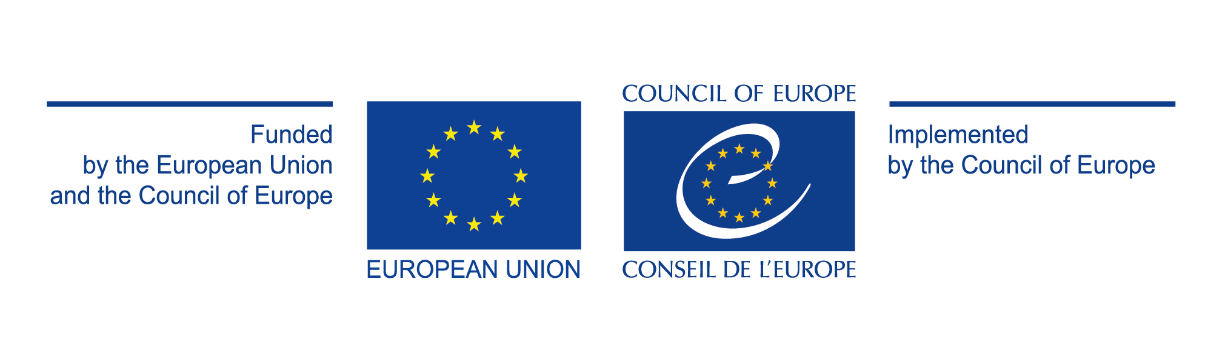 Прилог 1ОПИС САДРЖАЈАПакет подршке за организационо и функционално унапређење локалне управеПакет подршке за организационо и функционално унапређење локалне управе za 15 LS      Циљ пакета подршке градовима, општинама и градским општинама за организационо и функционално унапређење локалне управе (ОМСП), јесте анализа унутрашње организације ЈЛС, укључујући анализу процеса рада и идентификација изазова и тешкоћа у функционисању садашње организације управе у одређеној локалној самоуправи. У оквиру подршке биће израђене препоруке за превазилажење постојећег стања и унапређење рада управе. То подразумева оцену кадровских капацитета и анализу организационе структуре, мерење ефикасности административних процедура, анализу односа функција, утврђивање нивоа техничке опремљености управе, као чинилаца који потенцијално могу да узрокују повећање ефикасности aдминистрације, виши квалитет нивоа услуга и економичније коришћење и трошење ресурса. Такође, циљ ОМСП је идентификовање нових потреба и изазова које модерна улога ЛС захтева као и дефинисање препорука и смерница за унапређење и усклађивање администрације са новим захтевима и изазовима, поготово у области развоја постојећих људских капацитета и оптималнијег искоришћавања постојећих ресурса.      ОМСП пакет биће реализован у два корака:Први корак - Експертка подршка Екпсертска подршка биће реализована од стране Сталне конференције градова и опшстина и подразумева следеће:Уводне активности – успостављање механизама и формирање тела за реализацију ОМСПСпровођење организационо функционалне анализе локалне управеПрипрему препорука за унапређење рада управе заснованих на налазима организационо-функционалне анализеПрипрему и дефинисање акционог плана (модела, процедура, механизама и временског оквира) за спровођење препорука организационо-функционалне анализеПрипрему пројектне идеје која ће се базирати на препорукама организационо-функционалне анализеДруги корак – додела грантова за 15 ЈЛС Финансијска подршка (у виду грантова) биће додељена одабраним ЛС од стране Савета Европе у висини до 30.000 евра по гранту за сваку одабрану ЈЛС, за реализацију пројекта развијених на основу експертске подршке пружене у првом кораку.       Услов за добијање финансијске подршке биће:Успешно спроведена организационо-функционална анализа Усвојени Акциони план за спровођење препорука организационо-функционалне анализеОдобрен предлог пројекта и буџет пројекта (које ће ЛС припремати и поднети Савету Европе) од стране Савета Европе, у складу са процедуром Савета Европе.Документација за пријаву за грант у другом кораку биће достављена одабраним ЛС након завршетка првог корака подршке. Основни елементи пакета, опис активности и алати који ће бити коришћени при спровођењу су дефинисани у даљем тексту.УВОДНЕ АКТИВНОСТИ:  УСПОСТАВЉАЊЕ МЕХАНИЗАМА И ФОРМИРАЊЕ ТЕЛА ЗА РЕАЛИЗАЦИЈУ ОМСПУВОДНЕ АКТИВНОСТИ:  УСПОСТАВЉАЊЕ МЕХАНИЗАМА И ФОРМИРАЊЕ ТЕЛА ЗА РЕАЛИЗАЦИЈУ ОМСПУВОДНЕ АКТИВНОСТИ:  УСПОСТАВЉАЊЕ МЕХАНИЗАМА И ФОРМИРАЊЕ ТЕЛА ЗА РЕАЛИЗАЦИЈУ ОМСПУВОДНЕ АКТИВНОСТИ:  УСПОСТАВЉАЊЕ МЕХАНИЗАМА И ФОРМИРАЊЕ ТЕЛА ЗА РЕАЛИЗАЦИЈУ ОМСПУВОДНЕ АКТИВНОСТИ:  УСПОСТАВЉАЊЕ МЕХАНИЗАМА И ФОРМИРАЊЕ ТЕЛА ЗА РЕАЛИЗАЦИЈУ ОМСПОве активности се реализују на самом почетку реализације ОМСП и означавају почетак имплементације пакета подршке градовима, општинама и градским општинама за организационо и функционално унапређење локалне управе. Спроводе се у циљу успостављања техничких и организационих предуслова за спровођење организационо функционалне анализе и даљу имплементацију ОМСП.Ове активности се реализују на самом почетку реализације ОМСП и означавају почетак имплементације пакета подршке градовима, општинама и градским општинама за организационо и функционално унапређење локалне управе. Спроводе се у циљу успостављања техничких и организационих предуслова за спровођење организационо функционалне анализе и даљу имплементацију ОМСП.Ове активности се реализују на самом почетку реализације ОМСП и означавају почетак имплементације пакета подршке градовима, општинама и градским општинама за организационо и функционално унапређење локалне управе. Спроводе се у циљу успостављања техничких и организационих предуслова за спровођење организационо функционалне анализе и даљу имплементацију ОМСП.Ове активности се реализују на самом почетку реализације ОМСП и означавају почетак имплементације пакета подршке градовима, општинама и градским општинама за организационо и функционално унапређење локалне управе. Спроводе се у циљу успостављања техничких и организационих предуслова за спровођење организационо функционалне анализе и даљу имплементацију ОМСП.Ове активности се реализују на самом почетку реализације ОМСП и означавају почетак имплементације пакета подршке градовима, општинама и градским општинама за организационо и функционално унапређење локалне управе. Спроводе се у циљу успостављања техничких и организационих предуслова за спровођење организационо функционалне анализе и даљу имплементацију ОМСП.Елементи пакетаОпис активностиОпис активностиАлати за реализацију активностиАлати за реализацију активностиОдабир града/општине за учествовање у имплементацији ОМСП и потписивање Меморандума о разумевању Јул-август 2021Спровођење конкурса и одабир 15 ЛС, промотивни догађај и потписивање меморандума о разумевањуСпровођење конкурса и одабир 15 ЛС, промотивни догађај и потписивање меморандума о разумевањуФормирање радне групе ЈЛС  и представљање активности и модела акционог плана за спровођење ОМСПАвгуст- септембар 2021Формирање радне групе за реализацију ОМСП чији чланови треба да буду начелник управе, одабрани руководиоци унутрашњих организационих јединица и службеник за УЉР. Представљање консултаната, плана активности, дефинисање ресурса и усвајање основног плана активности целог пакета. Представљање организационо функционалне анализе која је окосница ОМСП. Формирање радне групе за реализацију ОМСП чији чланови треба да буду начелник управе, одабрани руководиоци унутрашњих организационих јединица и службеник за УЉР. Представљање консултаната, плана активности, дефинисање ресурса и усвајање основног плана активности целог пакета. Представљање организационо функционалне анализе која је окосница ОМСП. Састанак са руководством ЈЛССКГО Модел основног плана активности за спровођење целог пакета (активности, задужени, временски оквир)Састанак са руководством ЈЛССКГО Модел основног плана активности за спровођење целог пакета (активности, задужени, временски оквир)СПРОВОЂЕЊЕ ОРГАНИЗАЦИОНО-ФУНКЦИОНАЛНЕ АНАЛИЗЕ ЛОКАЛНЕ УПРАВЕ И ПРИПРЕМЕ ПРЕПОРУКА ЗА УНАПРЕЂЕЊЕ РАДА УПРАВЕСПРОВОЂЕЊЕ ОРГАНИЗАЦИОНО-ФУНКЦИОНАЛНЕ АНАЛИЗЕ ЛОКАЛНЕ УПРАВЕ И ПРИПРЕМЕ ПРЕПОРУКА ЗА УНАПРЕЂЕЊЕ РАДА УПРАВЕСПРОВОЂЕЊЕ ОРГАНИЗАЦИОНО-ФУНКЦИОНАЛНЕ АНАЛИЗЕ ЛОКАЛНЕ УПРАВЕ И ПРИПРЕМЕ ПРЕПОРУКА ЗА УНАПРЕЂЕЊЕ РАДА УПРАВЕСПРОВОЂЕЊЕ ОРГАНИЗАЦИОНО-ФУНКЦИОНАЛНЕ АНАЛИЗЕ ЛОКАЛНЕ УПРАВЕ И ПРИПРЕМЕ ПРЕПОРУКА ЗА УНАПРЕЂЕЊЕ РАДА УПРАВЕСПРОВОЂЕЊЕ ОРГАНИЗАЦИОНО-ФУНКЦИОНАЛНЕ АНАЛИЗЕ ЛОКАЛНЕ УПРАВЕ И ПРИПРЕМЕ ПРЕПОРУКА ЗА УНАПРЕЂЕЊЕ РАДА УПРАВЕСпровођење организационо функционалне анализе подразумева следеће елементе: •	Анализа организације локалне администрације и распореда запослених у оквиру управе; •	Категоризација функција и анализа односа основних и пратећих функција;•	Оцену адекватности организационе структуре за реализацију функција; •	Анализа кадровских капацитета за реализацију функција и анализа очекиваних промена;•	Анализа унутрашњег учинка система кроз анализу интерних процедура, релевантних питања у погледу процеса руковођења и управљања локалном управом;•	Основна анализа инфраструктуре (зграда, опрема, локације, услови рада), као и основна анализа ИКТ структуре (додатни елемент организационо функционалне анализе);•	Анализа капацитета за стручно усавршавање;•	Анализа спољашњег учинка система; •	Анализа буџета локалне самоуправе у делу који се односи на финансирање рада управе за претходне 3 године.•	Израда извештаја организационо функционалне анализе са препорукама за организационо функционална унапређења управе;Спровођење организационо-функционалне анализе подразумева прикупљање података које се врши анализом доступних докумената и кроз интервјуе са начелником управе и руководиоцима унутрашњих организационих јединица, анализирањем прикупљених података и израдом препорука за организационо функционална унапређења рада управе.Спровођење организационо функционалне анализе подразумева следеће елементе: •	Анализа организације локалне администрације и распореда запослених у оквиру управе; •	Категоризација функција и анализа односа основних и пратећих функција;•	Оцену адекватности организационе структуре за реализацију функција; •	Анализа кадровских капацитета за реализацију функција и анализа очекиваних промена;•	Анализа унутрашњег учинка система кроз анализу интерних процедура, релевантних питања у погледу процеса руковођења и управљања локалном управом;•	Основна анализа инфраструктуре (зграда, опрема, локације, услови рада), као и основна анализа ИКТ структуре (додатни елемент организационо функционалне анализе);•	Анализа капацитета за стручно усавршавање;•	Анализа спољашњег учинка система; •	Анализа буџета локалне самоуправе у делу који се односи на финансирање рада управе за претходне 3 године.•	Израда извештаја организационо функционалне анализе са препорукама за организационо функционална унапређења управе;Спровођење организационо-функционалне анализе подразумева прикупљање података које се врши анализом доступних докумената и кроз интервјуе са начелником управе и руководиоцима унутрашњих организационих јединица, анализирањем прикупљених података и израдом препорука за организационо функционална унапређења рада управе.Спровођење организационо функционалне анализе подразумева следеће елементе: •	Анализа организације локалне администрације и распореда запослених у оквиру управе; •	Категоризација функција и анализа односа основних и пратећих функција;•	Оцену адекватности организационе структуре за реализацију функција; •	Анализа кадровских капацитета за реализацију функција и анализа очекиваних промена;•	Анализа унутрашњег учинка система кроз анализу интерних процедура, релевантних питања у погледу процеса руковођења и управљања локалном управом;•	Основна анализа инфраструктуре (зграда, опрема, локације, услови рада), као и основна анализа ИКТ структуре (додатни елемент организационо функционалне анализе);•	Анализа капацитета за стручно усавршавање;•	Анализа спољашњег учинка система; •	Анализа буџета локалне самоуправе у делу који се односи на финансирање рада управе за претходне 3 године.•	Израда извештаја организационо функционалне анализе са препорукама за организационо функционална унапређења управе;Спровођење организационо-функционалне анализе подразумева прикупљање података које се врши анализом доступних докумената и кроз интервјуе са начелником управе и руководиоцима унутрашњих организационих јединица, анализирањем прикупљених података и израдом препорука за организационо функционална унапређења рада управе.Спровођење организационо функционалне анализе подразумева следеће елементе: •	Анализа организације локалне администрације и распореда запослених у оквиру управе; •	Категоризација функција и анализа односа основних и пратећих функција;•	Оцену адекватности организационе структуре за реализацију функција; •	Анализа кадровских капацитета за реализацију функција и анализа очекиваних промена;•	Анализа унутрашњег учинка система кроз анализу интерних процедура, релевантних питања у погледу процеса руковођења и управљања локалном управом;•	Основна анализа инфраструктуре (зграда, опрема, локације, услови рада), као и основна анализа ИКТ структуре (додатни елемент организационо функционалне анализе);•	Анализа капацитета за стручно усавршавање;•	Анализа спољашњег учинка система; •	Анализа буџета локалне самоуправе у делу који се односи на финансирање рада управе за претходне 3 године.•	Израда извештаја организационо функционалне анализе са препорукама за организационо функционална унапређења управе;Спровођење организационо-функционалне анализе подразумева прикупљање података које се врши анализом доступних докумената и кроз интервјуе са начелником управе и руководиоцима унутрашњих организационих јединица, анализирањем прикупљених података и израдом препорука за организационо функционална унапређења рада управе.Спровођење организационо функционалне анализе подразумева следеће елементе: •	Анализа организације локалне администрације и распореда запослених у оквиру управе; •	Категоризација функција и анализа односа основних и пратећих функција;•	Оцену адекватности организационе структуре за реализацију функција; •	Анализа кадровских капацитета за реализацију функција и анализа очекиваних промена;•	Анализа унутрашњег учинка система кроз анализу интерних процедура, релевантних питања у погледу процеса руковођења и управљања локалном управом;•	Основна анализа инфраструктуре (зграда, опрема, локације, услови рада), као и основна анализа ИКТ структуре (додатни елемент организационо функционалне анализе);•	Анализа капацитета за стручно усавршавање;•	Анализа спољашњег учинка система; •	Анализа буџета локалне самоуправе у делу који се односи на финансирање рада управе за претходне 3 године.•	Израда извештаја организационо функционалне анализе са препорукама за организационо функционална унапређења управе;Спровођење организационо-функционалне анализе подразумева прикупљање података које се врши анализом доступних докумената и кроз интервјуе са начелником управе и руководиоцима унутрашњих организационих јединица, анализирањем прикупљених података и израдом препорука за организационо функционална унапређења рада управе.Елементи пакетаОпис активностиОпис активностиАлати за реализацију активностиАлати за реализацију активностиАнализа организације локалне администрације и распореда запослених у оквиру управеАвгуст- септембар 2021Анализа Акта о организацији управе, Правилника о систематизацији радних места, анализа буџетских средстава намењених за рад управе, резултата СКГО индекса за УЉР и укрштање података са општим упитником који попуњава службеник за УЉР.Десктоп анализа аката и кадровских података из упитника. Анализа Акта о организацији управе, Правилника о систематизацији радних места, анализа буџетских средстава намењених за рад управе, резултата СКГО индекса за УЉР и укрштање података са општим упитником који попуњава службеник за УЉР.Десктоп анализа аката и кадровских података из упитника. Релевантни акти локалне самоуправе и упитници развијени у оквиру Методологије за израду организационо функционалне анализеРелевантни акти локалне самоуправе и упитници развијени у оквиру Методологије за израду организационо функционалне анализеКатегоризација функција и анализа односа основних и пратећих функцијасептембар 2021Разврставање попуњених радних места на основне и пратеће функције, анализа односа функција и процена заступљености функција, процена односа функција на основу аката ЈЛС и информација добијених од запослених и руководилаца.Десктоп анализа појединачних описа послова из систематизације (припрема) и разговори са свим руководиоцима ОЈ за усаглашавање резултата. Разврставање попуњених радних места на основне и пратеће функције, анализа односа функција и процена заступљености функција, процена односа функција на основу аката ЈЛС и информација добијених од запослених и руководилаца.Десктоп анализа појединачних описа послова из систематизације (припрема) и разговори са свим руководиоцима ОЈ за усаглашавање резултата. Акта о организацији управе, Правилник о систематизацији радних места и упитници развијени у оквиру Методологије за израду организационо функционалне анализеАкта о организацији управе, Правилник о систематизацији радних места и упитници развијени у оквиру Методологије за израду организационо функционалне анализеОцена адекватности организационе структуре за реализацију функцијасептембар 2021Оцена  адекватности за реализацију функција кроз утврђивање затеченог стања и израду предлога оптимизоване структуре која би омогућила адекватну реализацију свих функција у складу са величином и капацитетима ЈЛС. Поред предлога структуре, израда предлога оптималног распореда запослених на основне и пратеће функције, предлог за оптимизацију и прерасподелу запослених.Оцена  адекватности за реализацију функција кроз утврђивање затеченог стања и израду предлога оптимизоване структуре која би омогућила адекватну реализацију свих функција у складу са величином и капацитетима ЈЛС. Поред предлога структуре, израда предлога оптималног распореда запослених на основне и пратеће функције, предлог за оптимизацију и прерасподелу запослених.Анализа кадровских капацитета за реализацију функција.септембар 2021Анализа попуњености радних места, ППП, уговора о делу и осталих модалитета ангажовања на основу којих се извршавају послови. Утврђивање реалне оптерећености појединих радних места, адекватног нивоа знања и вештина запослених као и усклађености описа послова са звањима.Анализа попуњености радних места, ППП, уговора о делу и осталих модалитета ангажовања на основу којих се извршавају послови. Утврђивање реалне оптерећености појединих радних места, адекватног нивоа знања и вештина запослених као и усклађености описа послова са звањима.Комбиновани резултати упитника који су дефинисани у оквиру методологијеКомбиновани резултати упитника који су дефинисани у оквиру методологијеАнализа унутрашњег учинка система кроз анализу интерних процедура, релевантних питања у погледу процеса руковођења и управљања локалном управомoktobar 2021Анализа аката који дефинишу интерне процедуре и квалитета спровођења истих. Прикупљање података и утврђивање нивоа ефикасности поступања управе. Анализа аката који дефинишу интерне процедуре и квалитета спровођења истих. Прикупљање података и утврђивање нивоа ефикасности поступања управе. Акти који дефинишу интерне процедуре, упитници развијени у оквиру Методологије за израду организационо функционалне анализе, делови упитника за самопроцену у области добре управеАкти који дефинишу интерне процедуре, упитници развијени у оквиру Методологије за израду организационо функционалне анализе, делови упитника за самопроцену у области добре управеОсновна анализа инфраструктуре (зграда, опрема, локације, услови рада), и основна анализа ИКТ структуре (рачунари, мреже, програми, итд)октобар  2021Прикупљање података и анализа адекватности и функционалности техничких капацитета управе (простор за рад, хардвер, софтвер, опрема, итд.)	Прикупљање података и анализа адекватности и функционалности техничких капацитета управе (простор за рад, хардвер, софтвер, опрема, итд.)	Упитници развијени у оквиру Методологије за израду организационо функционалне анализе, интервју са руководиоцимаУпитници развијени у оквиру Методологије за израду организационо функционалне анализе, интервју са руководиоцимаАнализа спољашњег учинка системаоктобар  2021Мерење спољашњег учинка кроз анализу годишњих и других доступних извештаја, извештаја интерних и екстерних надзорних органа и тела, упитнике и разговоре и прикупљене податке о реализацији 18 узоркованих административних поступака.Мерење спољашњег учинка кроз анализу годишњих и других доступних извештаја, извештаја интерних и екстерних надзорних органа и тела, упитнике и разговоре и прикупљене податке о реализацији 18 узоркованих административних поступака.Упитник и анализа 18 административних поступакаУпитник и анализа 18 административних поступакаИзрада извештаја организационо функционалне анализе са препорукама за организационо функционална унапређења управеоктобар-новембар  2021Анализа предности и недостатака у организацији и функционисању управе на основу прикупљених података, и припрема препорука за отклањање недостатака и унапређење рада. Препоруке ће бити реално примењиве са становишта законитости, финансијских ресурса појединачне ЈЛС као и временског оквира.Анализа предности и недостатака у организацији и функционисању управе на основу прикупљених података, и припрема препорука за отклањање недостатака и унапређење рада. Препоруке ће бити реално примењиве са становишта законитости, финансијских ресурса појединачне ЈЛС као и временског оквира.Модел извештаја развијен у оквиру Методологије за израду организационо функционалне анализе, интервју са руководиоцимаМодел извештаја развијен у оквиру Методологије за израду организационо функционалне анализе, интервју са руководиоцимаПРИПРЕМА И ДЕФИНИСАЊЕ АКЦИОНОГ ПЛАНА (МОДЕЛА, ПРОЦЕДУРА И МЕХАНИЗАМА) ЗА СПРОВОЂЕЊЕ ПРЕПОРУКА ОРГАНИЗАЦИОНО-ФУНКЦИОНАЛНЕ АНАЛИЗЕПРИПРЕМА И ДЕФИНИСАЊЕ АКЦИОНОГ ПЛАНА (МОДЕЛА, ПРОЦЕДУРА И МЕХАНИЗАМА) ЗА СПРОВОЂЕЊЕ ПРЕПОРУКА ОРГАНИЗАЦИОНО-ФУНКЦИОНАЛНЕ АНАЛИЗЕПРИПРЕМА И ДЕФИНИСАЊЕ АКЦИОНОГ ПЛАНА (МОДЕЛА, ПРОЦЕДУРА И МЕХАНИЗАМА) ЗА СПРОВОЂЕЊЕ ПРЕПОРУКА ОРГАНИЗАЦИОНО-ФУНКЦИОНАЛНЕ АНАЛИЗЕПРИПРЕМА И ДЕФИНИСАЊЕ АКЦИОНОГ ПЛАНА (МОДЕЛА, ПРОЦЕДУРА И МЕХАНИЗАМА) ЗА СПРОВОЂЕЊЕ ПРЕПОРУКА ОРГАНИЗАЦИОНО-ФУНКЦИОНАЛНЕ АНАЛИЗЕПРИПРЕМА И ДЕФИНИСАЊЕ АКЦИОНОГ ПЛАНА (МОДЕЛА, ПРОЦЕДУРА И МЕХАНИЗАМА) ЗА СПРОВОЂЕЊЕ ПРЕПОРУКА ОРГАНИЗАЦИОНО-ФУНКЦИОНАЛНЕ АНАЛИЗЕНакон израде организационо функционалне анализе и усвајања препорука које из ње проистичу потребно је дефинисати све кораке и појединости као и временски оквир и потребна средства за имплементацију добијених препорука кроз израду акционог плана за имплементацију препорука организационо функционалне анализе. На основу препорука и акционог плана, припремиће се идејни пројекат као основа за припрему пројектног предлога са којим ће ЛС моћи да аплицирају за добијање бесповратне финансијске подршке (грант) у износу до 30.000 евра (у другом кораку).Након израде организационо функционалне анализе и усвајања препорука које из ње проистичу потребно је дефинисати све кораке и појединости као и временски оквир и потребна средства за имплементацију добијених препорука кроз израду акционог плана за имплементацију препорука организационо функционалне анализе. На основу препорука и акционог плана, припремиће се идејни пројекат као основа за припрему пројектног предлога са којим ће ЛС моћи да аплицирају за добијање бесповратне финансијске подршке (грант) у износу до 30.000 евра (у другом кораку).Након израде организационо функционалне анализе и усвајања препорука које из ње проистичу потребно је дефинисати све кораке и појединости као и временски оквир и потребна средства за имплементацију добијених препорука кроз израду акционог плана за имплементацију препорука организационо функционалне анализе. На основу препорука и акционог плана, припремиће се идејни пројекат као основа за припрему пројектног предлога са којим ће ЛС моћи да аплицирају за добијање бесповратне финансијске подршке (грант) у износу до 30.000 евра (у другом кораку).Након израде организационо функционалне анализе и усвајања препорука које из ње проистичу потребно је дефинисати све кораке и појединости као и временски оквир и потребна средства за имплементацију добијених препорука кроз израду акционог плана за имплементацију препорука организационо функционалне анализе. На основу препорука и акционог плана, припремиће се идејни пројекат као основа за припрему пројектног предлога са којим ће ЛС моћи да аплицирају за добијање бесповратне финансијске подршке (грант) у износу до 30.000 евра (у другом кораку).Након израде организационо функционалне анализе и усвајања препорука које из ње проистичу потребно је дефинисати све кораке и појединости као и временски оквир и потребна средства за имплементацију добијених препорука кроз израду акционог плана за имплементацију препорука организационо функционалне анализе. На основу препорука и акционог плана, припремиће се идејни пројекат као основа за припрему пројектног предлога са којим ће ЛС моћи да аплицирају за добијање бесповратне финансијске подршке (грант) у износу до 30.000 евра (у другом кораку).Елементи пакетаЕлементи пакетаОпис активностиОпис активностиАлати за реализацију активностиИзрада акционог плана за спровођење препорука организационо функционалне анализеновембар 2021Израда акционог плана за спровођење препорука организационо функционалне анализеновембар 2021Консултанти заједно са начелником управе, руководиоцима ОЈ и осталим члановима радне групе израђују предлог акционог плана за спровођење препорука организационо функционалне анализе. Кроз израду акционог плана  се дефинишу и тема и садржај пројекта (идејни пројекат)  чија ће имплементација допринети реализацији препорука организационо функционалне анализе и унапредити рад управе. Консултанти заједно са начелником управе, руководиоцима ОЈ и осталим члановима радне групе израђују предлог акционог плана за спровођење препорука организационо функционалне анализе. Кроз израду акционог плана  се дефинишу и тема и садржај пројекта (идејни пројекат)  чија ће имплементација допринети реализацији препорука организационо функционалне анализе и унапредити рад управе. Извештај о спроведеној организационо функционалној анализи и остали релевантни акти локалне самоуправеПРИПРЕМА ПРОЈЕКТНЕ ИДЕЈЕ БАЗИРАНЕ НА ПРЕПОРУКАМА ОРГАНИЗАЦИОНО-ФУНКЦИОНАЛНЕ АНАЛИЗЕПРИПРЕМА ПРОЈЕКТНЕ ИДЕЈЕ БАЗИРАНЕ НА ПРЕПОРУКАМА ОРГАНИЗАЦИОНО-ФУНКЦИОНАЛНЕ АНАЛИЗЕПРИПРЕМА ПРОЈЕКТНЕ ИДЕЈЕ БАЗИРАНЕ НА ПРЕПОРУКАМА ОРГАНИЗАЦИОНО-ФУНКЦИОНАЛНЕ АНАЛИЗЕПРИПРЕМА ПРОЈЕКТНЕ ИДЕЈЕ БАЗИРАНЕ НА ПРЕПОРУКАМА ОРГАНИЗАЦИОНО-ФУНКЦИОНАЛНЕ АНАЛИЗЕПРИПРЕМА ПРОЈЕКТНЕ ИДЕЈЕ БАЗИРАНЕ НА ПРЕПОРУКАМА ОРГАНИЗАЦИОНО-ФУНКЦИОНАЛНЕ АНАЛИЗЕУ оквиру заједничког пројекта Европске уније и Савета Европе „Управљање људским ресурсима у локалној самоуправи-фаза 2“ обезбеђена су средства за доделу бесповратне финансијске подршке (грантова) за финансирање пројеката локалних самоуправа. Циљ пројектне подршке се огледа у интензивирању примене препорука организационо-функционалне анализе и повећању одрживости унапређене организације управе. У оквиру заједничког пројекта Европске уније и Савета Европе „Управљање људским ресурсима у локалној самоуправи-фаза 2“ обезбеђена су средства за доделу бесповратне финансијске подршке (грантова) за финансирање пројеката локалних самоуправа. Циљ пројектне подршке се огледа у интензивирању примене препорука организационо-функционалне анализе и повећању одрживости унапређене организације управе. У оквиру заједничког пројекта Европске уније и Савета Европе „Управљање људским ресурсима у локалној самоуправи-фаза 2“ обезбеђена су средства за доделу бесповратне финансијске подршке (грантова) за финансирање пројеката локалних самоуправа. Циљ пројектне подршке се огледа у интензивирању примене препорука организационо-функционалне анализе и повећању одрживости унапређене организације управе. У оквиру заједничког пројекта Европске уније и Савета Европе „Управљање људским ресурсима у локалној самоуправи-фаза 2“ обезбеђена су средства за доделу бесповратне финансијске подршке (грантова) за финансирање пројеката локалних самоуправа. Циљ пројектне подршке се огледа у интензивирању примене препорука организационо-функционалне анализе и повећању одрживости унапређене организације управе. У оквиру заједничког пројекта Европске уније и Савета Европе „Управљање људским ресурсима у локалној самоуправи-фаза 2“ обезбеђена су средства за доделу бесповратне финансијске подршке (грантова) за финансирање пројеката локалних самоуправа. Циљ пројектне подршке се огледа у интензивирању примене препорука организационо-функционалне анализе и повећању одрживости унапређене организације управе. Подршка ће бити доступна за реализацију пројеката у следећим областима:1.	Организационо-техничка унапређења•	ИКТ опрема (хардвер/софтвер)•	Електронска писарница•	Документ менаџмент•	Тренинг опрема•	Систем за евиденцију присуства запослених•	Израда и увођење процедура2.	Унапређења услуга•	Услужни центар/Јединствено управно место•	Рампе и лифтови за особе са инвалидитетом•	Израда интерактивног сајта3.	Унапређење капацитета запослених•	Додатно стручно усавршавање •	Добијање лиценци и сертификата•	Израда интерактивног портала за запослене4.	Други пројектни предлози за које се процени да могу да допринесу бољем функционисању управе.НОТА БЕНЕ: Сви пројектни предлози морају бити базирани на препорукама претходно израђене организационо-функционалне анализе. У образложењу предлога пројекта мора јасно бити наведена директна веза између поменутих препорука и активности пројекта.Део пројектних активности, који се тиче организационо-техничких унапређења, захтеваће прилагођавања интерних докумената (Правилника о унутрашњем уређењу и систематизацијирадних места, Одлуке о организацији ОУ/ГУ, процедура, докумената, приступа) и биће одговорност представника ЈЛС који у пројекту учествују. Подршка ће бити доступна за реализацију пројеката у следећим областима:1.	Организационо-техничка унапређења•	ИКТ опрема (хардвер/софтвер)•	Електронска писарница•	Документ менаџмент•	Тренинг опрема•	Систем за евиденцију присуства запослених•	Израда и увођење процедура2.	Унапређења услуга•	Услужни центар/Јединствено управно место•	Рампе и лифтови за особе са инвалидитетом•	Израда интерактивног сајта3.	Унапређење капацитета запослених•	Додатно стручно усавршавање •	Добијање лиценци и сертификата•	Израда интерактивног портала за запослене4.	Други пројектни предлози за које се процени да могу да допринесу бољем функционисању управе.НОТА БЕНЕ: Сви пројектни предлози морају бити базирани на препорукама претходно израђене организационо-функционалне анализе. У образложењу предлога пројекта мора јасно бити наведена директна веза између поменутих препорука и активности пројекта.Део пројектних активности, који се тиче организационо-техничких унапређења, захтеваће прилагођавања интерних докумената (Правилника о унутрашњем уређењу и систематизацијирадних места, Одлуке о организацији ОУ/ГУ, процедура, докумената, приступа) и биће одговорност представника ЈЛС који у пројекту учествују. Подршка ће бити доступна за реализацију пројеката у следећим областима:1.	Организационо-техничка унапређења•	ИКТ опрема (хардвер/софтвер)•	Електронска писарница•	Документ менаџмент•	Тренинг опрема•	Систем за евиденцију присуства запослених•	Израда и увођење процедура2.	Унапређења услуга•	Услужни центар/Јединствено управно место•	Рампе и лифтови за особе са инвалидитетом•	Израда интерактивног сајта3.	Унапређење капацитета запослених•	Додатно стручно усавршавање •	Добијање лиценци и сертификата•	Израда интерактивног портала за запослене4.	Други пројектни предлози за које се процени да могу да допринесу бољем функционисању управе.НОТА БЕНЕ: Сви пројектни предлози морају бити базирани на препорукама претходно израђене организационо-функционалне анализе. У образложењу предлога пројекта мора јасно бити наведена директна веза између поменутих препорука и активности пројекта.Део пројектних активности, који се тиче организационо-техничких унапређења, захтеваће прилагођавања интерних докумената (Правилника о унутрашњем уређењу и систематизацијирадних места, Одлуке о организацији ОУ/ГУ, процедура, докумената, приступа) и биће одговорност представника ЈЛС који у пројекту учествују. Подршка ће бити доступна за реализацију пројеката у следећим областима:1.	Организационо-техничка унапређења•	ИКТ опрема (хардвер/софтвер)•	Електронска писарница•	Документ менаџмент•	Тренинг опрема•	Систем за евиденцију присуства запослених•	Израда и увођење процедура2.	Унапређења услуга•	Услужни центар/Јединствено управно место•	Рампе и лифтови за особе са инвалидитетом•	Израда интерактивног сајта3.	Унапређење капацитета запослених•	Додатно стручно усавршавање •	Добијање лиценци и сертификата•	Израда интерактивног портала за запослене4.	Други пројектни предлози за које се процени да могу да допринесу бољем функционисању управе.НОТА БЕНЕ: Сви пројектни предлози морају бити базирани на препорукама претходно израђене организационо-функционалне анализе. У образложењу предлога пројекта мора јасно бити наведена директна веза између поменутих препорука и активности пројекта.Део пројектних активности, који се тиче организационо-техничких унапређења, захтеваће прилагођавања интерних докумената (Правилника о унутрашњем уређењу и систематизацијирадних места, Одлуке о организацији ОУ/ГУ, процедура, докумената, приступа) и биће одговорност представника ЈЛС који у пројекту учествују. Подршка ће бити доступна за реализацију пројеката у следећим областима:1.	Организационо-техничка унапређења•	ИКТ опрема (хардвер/софтвер)•	Електронска писарница•	Документ менаџмент•	Тренинг опрема•	Систем за евиденцију присуства запослених•	Израда и увођење процедура2.	Унапређења услуга•	Услужни центар/Јединствено управно место•	Рампе и лифтови за особе са инвалидитетом•	Израда интерактивног сајта3.	Унапређење капацитета запослених•	Додатно стручно усавршавање •	Добијање лиценци и сертификата•	Израда интерактивног портала за запослене4.	Други пројектни предлози за које се процени да могу да допринесу бољем функционисању управе.НОТА БЕНЕ: Сви пројектни предлози морају бити базирани на препорукама претходно израђене организационо-функционалне анализе. У образложењу предлога пројекта мора јасно бити наведена директна веза између поменутих препорука и активности пројекта.Део пројектних активности, који се тиче организационо-техничких унапређења, захтеваће прилагођавања интерних докумената (Правилника о унутрашњем уређењу и систематизацијирадних места, Одлуке о организацији ОУ/ГУ, процедура, докумената, приступа) и биће одговорност представника ЈЛС који у пројекту учествују. Елементи пакетаЕлементи пакетаОпис активностиОпис активностиАлати за реализацију активностиПрипрема пројектне идејеновембар 2021	Припрема пројектне идејеновембар 2021	На основу садржаја акционог плана који је припремљен у сарадњи са консултантима, приступа се припреми пројектне идеје. У зависности од области пројектне идеје, локалне самоуправе ће даље разрадити детаљан предлог пројекта и предлог буџета (који ће у другом кораку бити упућен Савету Европе на одобрење).На основу садржаја акционог плана који је припремљен у сарадњи са консултантима, приступа се припреми пројектне идеје. У зависности од области пројектне идеје, локалне самоуправе ће даље разрадити детаљан предлог пројекта и предлог буџета (који ће у другом кораку бити упућен Савету Европе на одобрење).